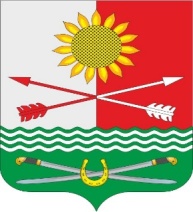 РОССИЙСКАЯ ФЕДЕРАЦИЯ                  РОСТОВСКАЯ ОБЛАСТЬРОДИОНОВО-НЕСВЕТАЙСКИЙ РАЙОНМУНИЦИПАЛЬНОЕ ОБРАЗОВАНИЕ «БАРИЛО-КРЕПИНСКОЕ СЕЛЬСКОЕ ПОСЕЛЕНИЕ»АДМИНИСТРАЦИЯ БАРИЛО-КРЕПИНСКОГО СЕЛЬСКОГО ПОСЕЛЕНИЯПОСТАНОВЛЕНИЕ01.12.2022г					№ 124 		сл. Барило-КрепинскаяО внесении изменения в постановление  Администрации Барило-Крепинского сельского поселения от 22.04.2019 № 48На основании  Протеста Прокуратуры Родионово-Несветайского района от 09.11.2022 № 07-25-2022/1065 на п. 2.8 Административного регламента предоставления муниципальной услуги «Расторжение договора аренды муниципального имущества (за исключением земельных участков)», утвержденного постановлением Администрации Барило-Крепинского сельского поселения от 22.04.2019 № 48,  ПОСТАНОВЛЯЕТ:1. Внести изменения в п. 2.8 Административного регламента предоставления муниципальной услуги «Расторжение договора аренды муниципального имущества (за исключением земельных участков)», дополнив его абзацем: - при предоставлении муниципальной услуги от заявителя предоставления на бумажном носителе документов и информации, электронные образы которых ранее были заверены в соответствии с п. 7.2 ч.1 ст. 16 Закона № 210-ФЗ, за исключением случаев, если нанесение отметок на такие документы, либо их изъятие является необходимым условием предоставления государственной или муниципальной услуги, и иных случаев, установленных федеральными законами.2. Настоящее постановление вступает в силу с момента подписания и подлежит официальному опубликованию (обнародованию) и размещению на сайте Администрации Барило-Крепинского сельского поселения. 3. Контроль за исполнением постановления  возложить на специалиста первой категории Администрации Барило-Крепинского сельского поселения Гоголь Т.В.Глава Администрации Барило-Крепинского сельского поселения                           А.В. Букуров